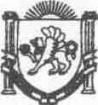 Республика КрымНижнегорский район Администрация Чкаловского сельского поселенияПостановление№77-Б20.06.2023г.                                                                                                  с.Чкалово  «О внесении изменений в постановление администрацииЧкаловского сельского поселения Нижнегорского района Республики Крым  «Об утверждении муниципальной программы «Благоустройство и  развитие территории Чкаловского сельского поселения» от 28.11.2022 №167-БВ соответствии с Федеральным законом от 06.10.2003 № 131-ФЗ «Об общих принципах организации местного самоуправления в Российской Федерации», , Порядком разработки, реализации и оценки эффективности муниципальных программ муниципального образования Чкаловское сельское поселение Нижнегорского района Республики Крым, утвержденным распоряжением администрации Чкаловского сельского поселения Нижнегорского района Республики Крым от 30.12.2022 № 80-ОД, руководствуясь Уставом муниципального образования Чкаловское сельское поселение Нижнегорского района Республики Крым:Внести изменение в постановление администрации Чкаловского сельского поселения Нижнегорского района Республики Крым «Об утверждении муниципальной программы «Благоустройство и развитие территории Чкаловского сельского поселения» от 28.11.2022 №167-Б, изложить в новой редакции согласно приложению.Финансирование расходов на реализацию муниципальной программы «Благоустройство и развитие территории Чкаловского сельского поселения» осуществлять в пределах средств, предусмотренных в бюджете муниципального образования Чкаловское сельское поселение Нижнегорского района Республики Крым на 2023 год и плановый период 2024 и 2025 годов на указанные цели.Настоящее постановление подлежит обнародованию на официальном Портале Правительства Республики Крым на странице Нижнегорского района (nijno.rk.gov.ru) в разделе «Районная власть», «Муниципальные образования района», подраздел «Чкаловский сельский совет», а также в сетевом издании «Официальный сайт Чкаловского сельского поселения Нижнегорского района Республики Крым» в сети Интернет (http://чкаловское рф).Настоящее распоряжение вступает в силу с момента его подписания и действует до 31 декабря 2023 года.Контроль над исполнением настоящего распоряжения оставляю за собой.Председатель Чкаловского сельского совета – глава администрации Чкаловского сельского поселения                     									М.Б.ХалицкаяПриложение к постановлению администрации Чкаловского сельского поселения Нижнегорского района Республики Крым от 28.11.2022 №167-Б(в редакции постановления администрации Чкаловского сельского поселения Нижнегорского района Республики Крым       от 20.06.2022№ 77-Б)МУНИЦИПАЛЬНАЯ ПРОГРАММА«Благоустройство и развитие территории Чкаловского сельского поселения» Паспорт муниципальной программы «Благоустройство и развитие территории Чкаловского сельского поселения»  Характеристика задач, решение которых осуществляется путем реализациимуниципальной программыАдминистрация Чкаловского сельского поселения Нижнегорского района Республики Крым – орган местного самоуправления, наделенный полномочиями по решению вопросов местного значения, осуществляющий исполнительно-распорядительные функции по обеспечению в пределах своей компетенции прав и законных интересов населения поселения в соответствии с действующим законодательством и Уставом муниципального образования Чкаловское сельское поселение Нижнегорского района Республики Крым.Администрация Чкаловского сельского поселения Нижнегорского района Республики Крым руководствуется в своей деятельности Конституцией Российской Федерации, Федеральными конституционными законами, Федеральными законами, правовыми актами Президента Российской Федерации и Правительства Российской Федерации, Законами Республики Крым, правовыми актами Совета Министров Республики Крым, Уставом муниципального образования Чкаловское сельское поселение Нижнегорского района Республики Крым, нормативными правовыми актами муниципального образования Чкаловское сельское поселение Нижнегорского района Республики Крым, а также иными правовыми актами.Благоустройство территории - комплекс предусмотренных правилами благоустройства территорий муниципального образования мероприятий по содержанию территории, а также по проектированию и размещению объектов благоустройства, направленных на обеспечение и повышение комфортности условий проживания граждан, поддержание и улучшение санитарного и эстетического состояния территории.Муниципальная программа «Благоустройство территории Чкаловского сельского поселения Нижнегорского района Республики Крым» разработана в соответствии Федеральным Законом от 06.10.2003 № 131-ФЗ «Об общих принципах организации местного самоуправления в Российской Федерации».Программа направлена на выполнение комплексного благоустройства с целью создания наилучших социально-бытовых условий проживания населения на территории Чкаловского сельского поселения Нижнегорского района Республики Крым.Для нормального развития сельского поселения имеет большое значение инженерное благоустройство его территорий. Инженерное благоустройство территорий включает в себя такие вопросы, как установка ограждений, озеленение территорий, обустройство детских площадок, парковой зоны, поддержание санитарного состояния мест скопления ТБО, мест общего пользования, проведение дератизации, дезинсекции мест общего пользования, расположенных в границах муниципального образования Чкаловское сельское поселение Нижнегорского района Республики Крым.Основные цели и задачи муниципальной программыГлавной целью муниципальной программы является выполнение комплексного благоустройства с целью создания наилучших социально-бытовых условий проживания населения на территории Чкаловского сельского поселения Нижнегорского района Республики КрымОсновными задачами программы являются:формирование единых подходов и ключевых приоритетов формирования благоприятного социального микроклимата и благоустройства территории Чкаловского сельского поселения Нижнегорского района Республики Крым с учетом приоритетов территориального развития;повышение уровня благоустройства общественных территорий;Перечень мероприятий муниципальной программыПеречень мероприятий муниципальной программы включает:благоустройство общественных территорий;проведение дезинсекций и дератизаций мест общего пользования;борьба с карантинными сорняками;санитарная уборка территории поселения (подбор случайного мусора, уборка урн, покос травы);освещение улиц населенных пунктов поселения;установка игрового оборудования на детских и спортивных площадках поселения. Перечень мероприятий муниципальной программы представлен в приложении № 1.Сроки и этапы реализации муниципальной программыСрок реализации муниципальной программы рассчитан на 2023 год и на плановый период 2024 и 2025 годов.Объемы финансового обеспечения муниципальной программы и источники финансированияФинансовое обеспечение муниципальной программы осуществляется за счет средств бюджета муниципального образования Чкаловское сельское поселение Нижнегорского района Республики Крым, выделенных на исполнение действующих обязательств на очередной финансовый год и на плановый период.Объем ассигнований из бюджета муниципального образования Чкаловское сельское поселение Нижнегорского района Республики Крым на реализацию программы утверждается в бюджете по соответствующим статьям расходов на соответствующие годы.На реализацию программы направляются средства местного бюджета поселения.Ресурсное обеспечение реализации муниципальной программы представлено в приложении№ 2.Ожидаемые конечные результаты реализации муниципальной программыОсновными ожидаемыми конечными результатами реализации программы являются:повышение уровня комфорта граждан;улучшение внешнего облика Чкаловского сельского поселения Нижнегорского района Республики Крым;увеличение	доли	благоустроенных	общественных	территорий	на	территории Чкаловского сельского поселения Нижнегорского района Республики Крым.Сведения	о	показателях	(индикаторах)	муниципальной	программы	и	их	значениях представлены в приложении № 3.Механизм реализации программы и контроль за ходом ее реализацииИсполнитель муниципальной программы обеспечивает разработку, координацию деятельности участников программы, а также мониторинг ее реализации и предоставление отчетности о достижении целевых показателей (индикаторов) программы.Механизм реализации муниципальной программы предусматривает закупку товаров, работ и услуг для муниципальных нужд за счет средств местного бюджета в соответствии с действующим законодательством, регулирующим закупку товаров, работ и услуг для обеспечения государственных и муниципальных нужд.8.Оценка эффективности реализации муниципальной программыОценка эффективности муниципальной программы проводится в соответствии с распоряжением администрации Чкаловского сельского поселения Нижнегорского района Республики Крым от 16.07.2020 № 30/1 «Об утверждении Методики оценки эффективности реализации муниципальных целевых программ Чкаловского сельского поселения Нижнегорского района Республики Крым».Приложение № 1 к муниципальной программе«Благоустройство и развитие территории Чкаловского сельского поселения»Перечень основных мероприятий муниципальной программы«Благоустройство и развитие территории Чкаловского сельского поселения»Приложение № 2 к муниципальной программе«Благоустройство и развитие территории Чкаловского сельского поселенияРесурсное обеспечение реализации муниципальной программы«Благоустройство и развитие территории Чкаловского сельского поселения»Приложение № 3 к муниципальной программе«Благоустройство и развитие территории Чкаловского сельского поселения»Сведенияо показателях (индикаторах) муниципальной программы и их значенияхСостав и значение целевых показателей (индикаторов) подлежит уточнению в процессе реализации муниципальной программыНаименование программыМуниципальная программа «Благоустройство и развитие территории Чкаловского сельского поселения» (далее - муниципальная программа)Заказчик программыАдминистрация Чкаловского сельского поселения Нижнегорского района Республики КрымРазработчик программыАдминистрация Чкаловского сельского поселенияНижнегорского района Республики КрымИсполнитель программыАдминистрация Чкаловского сельского поселенияНижнегорского района Республики КрымОснование для разработки программыФедеральный закон от 06.10.2003 № 131-ФЗ «Об общих принципах организации местного самоуправления в Российской Федерации»;Устав муниципального образования Чкаловское сельское поселение Нижнегорского района Республики КрымЦели и задачи программыЦель муниципальной программы:Выполнение комплексного благоустройства с целью создания наилучших социально-бытовых условий проживания населения на территории Чкаловского сельского поселения Нижнегорского района Республики КрымЗадачи муниципальной программы:Формирование единых подходов и ключевых приоритетов формирования благоприятного социального микроклимата и благоустройства территории Чкаловского сельского поселения Нижнегорского района Республики Крым с учетом приоритетов территориального развития.Повышение	уровня	благоустройства	общественныхтерриторий.Сроки реализации программы2023 год и плановый период 2024 и 2025 годовПеречень основных мероприятий программы-Расходы на проведение мероприятий и оказания услуг по благоустройству;-«Расходы на проведение мероприятий по санитарной очистке и уборке территории»Объем финансового обеспечения программы и источники финансированияОбъем финансового обеспечения муниципальной программы подлежит ежегодному уточнению и корректировке. Источниками финансирования муниципальной программы являются бюджет муниципального образования Чкаловское сельское поселение Нижнегорского района Республики Крым:2023 год – 1 347 839,38 руб.2024 год – 617 468,72 руб.2025 год – 382 381,50 руб.Ожидаемые результаты реализации программыповышение уровня комфорта граждан;улучшение внешнего облика Чкаловского сельского поселения Нижнегорского района Республики Крым;увеличение доли благоустроенных общественных территорий на территории Чкаловского сельского поселения Нижнегорского района Республики Крым-Привитие жителям муниципального образования любви и уважения к своим населенным пунктам, к соблюдению чистоты и порядка на территории муниципального образования Чкаловское сельское поселение.№ п/пНаименование основных мероприятийОтветственный исполнитель муниципальной программы, основного мероприятияСрок реализацииСрок реализацииОжидаемый непосредственный результат реализации основного мероприятия (краткое описание)№ п/пНаименование основных мероприятийОтветственный исполнитель муниципальной программы, основного мероприятияначало (год)окончание (год)Ожидаемый непосредственный результат реализации основного мероприятия (краткое описание)1234561.Расходы на проведение мероприятий и оказания услуг по благоустройствуАдминистрация Чкаловского сельского поселения Нижнегорского района Республики Крым20232025Улучшение внешнего облика Чкаловского сельского поселения Нижнегорского района Республики Крым и повышение уровня комфортности для населения; санитарно- эпидемиологическое благополучие населения и снижение риска для здоровья населения.Привитие жителям муниципального образования любви и уважения к своим населенным пунктам, к соблюдению чистоты и порядка на территории муниципального образования Чкаловское сельское поселение.2Расходы на проведение мероприятий по санитарной очистке и уборке территорииАдминистрация Чкаловского сельского поселения Нижнегорского района Республики Крым20232025Улучшение внешнего облика Чкаловского сельского поселения Нижнегорского района Республики Крым и повышение уровня комфортности для населения; санитарно- эпидемиологическое благополучие населения и снижение риска для здоровья населения.Привитие жителям муниципального образования любви и уважения к своим населенным пунктам, к соблюдению чистоты и порядка на территории муниципального образования Чкаловское сельское поселение.НаименованиеОтветственный исполнительНаименование муниципальной программы, подпрограммы муниципальной программы, мероприятийИсточник финансирования (наименование источников финансирования)Оценка расходов по годам реализации муниципальной программы (тыс.руб.)Оценка расходов по годам реализации муниципальной программы (тыс.руб.)Оценка расходов по годам реализации муниципальной программы (тыс.руб.)НаименованиеОтветственный исполнительНаименование муниципальной программы, подпрограммы муниципальной программы, мероприятийИсточник финансирования (наименование источников финансирования)2023202420251234567МуниципальнаяАдминистрация«БлагоустройствоВсего:1 347,83938617,46872382,38150программаЧкаловскогосельского поселенияи развитие территории Чкаловского сельского поселения»Всего:1 347,83938617,46872382,38150программаЧкаловскогосельского поселенияи развитие территории Чкаловского сельского поселения»в т.ч. по отдельным источникам финансирования:программаЧкаловскогосельского поселенияи развитие территории Чкаловского сельского поселения»Бюджет Республики Крым0,000,000,00НижнегорскогоБюджет Республики Крым0,000,000,00района Республики КрымБюджет Республики Крым0,000,000,00района Республики КрымБюджет муниципального образования Чкаловское сельское поселение Нижнегорского района Республики Крым1 347,83938617,46872382,38150Внебюджетные средства0,000,000,00Мероприятие №1Расходы на проведение мероприятий и оказания услуг по благоустройствуВсего:275,000617,46872382,38150Мероприятие №1Расходы на проведение мероприятий и оказания услуг по благоустройствув т.ч. по отдельным источникам финансированияМероприятие №1Расходы на проведение мероприятий и оказания услуг по благоустройствуБюджет Республики Крым0,000,000,00Мероприятие №1Расходы на проведение мероприятий и оказания услуг по благоустройствуБюджет муниципального образования Чкаловское сельское поселение Нижнегорского района Республики Крым275,000617,46872382,38150Мероприятие №1Расходы на проведение мероприятий и оказания услуг по благоустройствуВнебюджетные средства0,000,000,00Мероприятие№2«Расходы на проведение мероприятий по санитарной очистке и уборке территории»Всего:1 072,839380,000,00Мероприятие№2«Расходы на проведение мероприятий по санитарной очистке и уборке территории»в т.ч. по отдельным источникам финансированияМероприятие№2«Расходы на проведение мероприятий по санитарной очистке и уборке территории»Бюджет Республики Крым0,000,000,00Мероприятие№2«Расходы на проведение мероприятий по санитарной очистке и уборке территории»Бюджет муниципального образования Чкаловское сельское поселение Нижнегорского района Республики Крым1 072,839380,000,00Мероприятие№2«Расходы на проведение мероприятий по санитарной очистке и уборке территории»Внебюджетные средства0,000,000,00№ п/пПоказатель (индикатор) (наименование)Единица измеренияВсегоВ том числе:В том числе:В том числе:№ п/пПоказатель (индикатор) (наименование)Единица измеренияВсегоЗначение реализации муниципальной программы показателей по годам:Значение реализации муниципальной программы показателей по годам:Значение реализации муниципальной программы показателей по годам:№ п/пПоказатель (индикатор) (наименование)Единица измеренияВсего2023*202420251.Доля благоустроенных общественных территорий%1001001001002.Количество проведенных акарицидных обработок и дератизаций мест общего пользованияед.62223.Количество проведенных ларвицидных обработок территориипоселенияед.62224.Количество покосов карантинных сорняковед.44005.Площадь территории поселения, подлежащей санитарной уборке (подбор случайного мусора, уборка урн, покос травы)кв.м1664045546855468554686.Протяженность освещенных улиц поселениям4880077502052520525